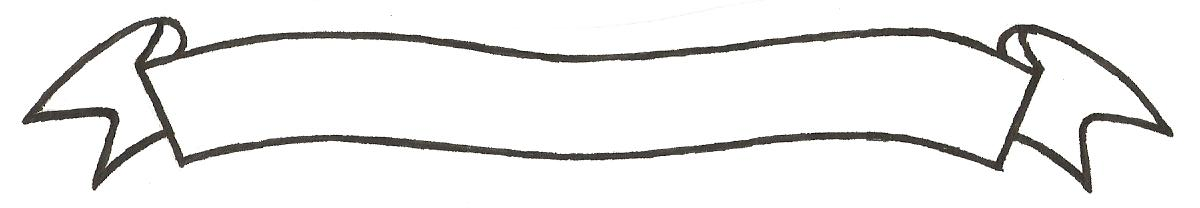 MERU UNIVERSITY OF SCIENCE AND TECHNOLOGYP.O. Box 972-60200 – Meru-Kenya.Tel: 020-2069349, 061-2309217. 064-30320 Cell phone: +254 712524293, +254 789151411Fax: 064-30321Website: www.must.ac.ke  Email: info@mucst.ac.keUniversity Examinations 2014/2015 THIRD YEAR SECOND SEMESTER EXAMINATION FOR THE DEGREE OF BACHELOR OF SCIENCE IN FOOD SCIENCE AND TECHNOLOGY AFS 2313: SENSORY EVALUATION OF FOOD DATE: APRIL 2015					   	                                 TIME: 2 HOURSINSTRUCTIONS: Answer question one and any other two questions QUESTION ONE (30 MARKS)Briefly outline the historical development of sensory evaluation 			(6 Marks)Describe appearance as a sensory characteristic of food 				(8 Marks)Describe the challenges facing the application and development of sensory evaluation in the food industry									(6 Marks)Describe the roles of the sensory professional in sensory evaluation  		(4 Marks)What are the important considerations before setting up or conducting a sensory analysis experiment 										(6 Marks) QUESTION TWO (20 MARKS)In sensory evaluation, scales are used, discuss these scales under:Characteristics of good scale for sensory measurement			(6 Marks)Describe the hedonic and facial scales					(14 Marks)													 QUESTION THREE (20 MARKS)Discuss the following errors encountered in sensory evaluation:Error of central tendency							(6 Marks)Proximate error								(4 Marks)Logical error									(4 Marks)Error of convergence								(4 Marks)Halo effect									(2 Marks)QUESTION FOUR (20 MARKS)Discuss the following sensory evaluation test/techniquesPaired comparison test								(8 Marks)Flavor profile test								(6 Marks)Free choice profiling test							(6 Marks)